Post Title:		Head of Year Hours of work:		37 hours per week, 41 weeksSalary:			Grade 6  Responsible to:	Assistant Headteacher Responsible for:	Pastoral leadership of a year group.  Personal Development, Behaviour and WelfareC.	OTHERAs may be reasonably required in agreement with the HeadteacherAll the above duties and responsibilities to be carried out in accordance with Fir Vale School’s Policies, Standing Orders and current legislation with an emphasis on Customer Care, Equal Opportunities, Data Protection and Health and Safety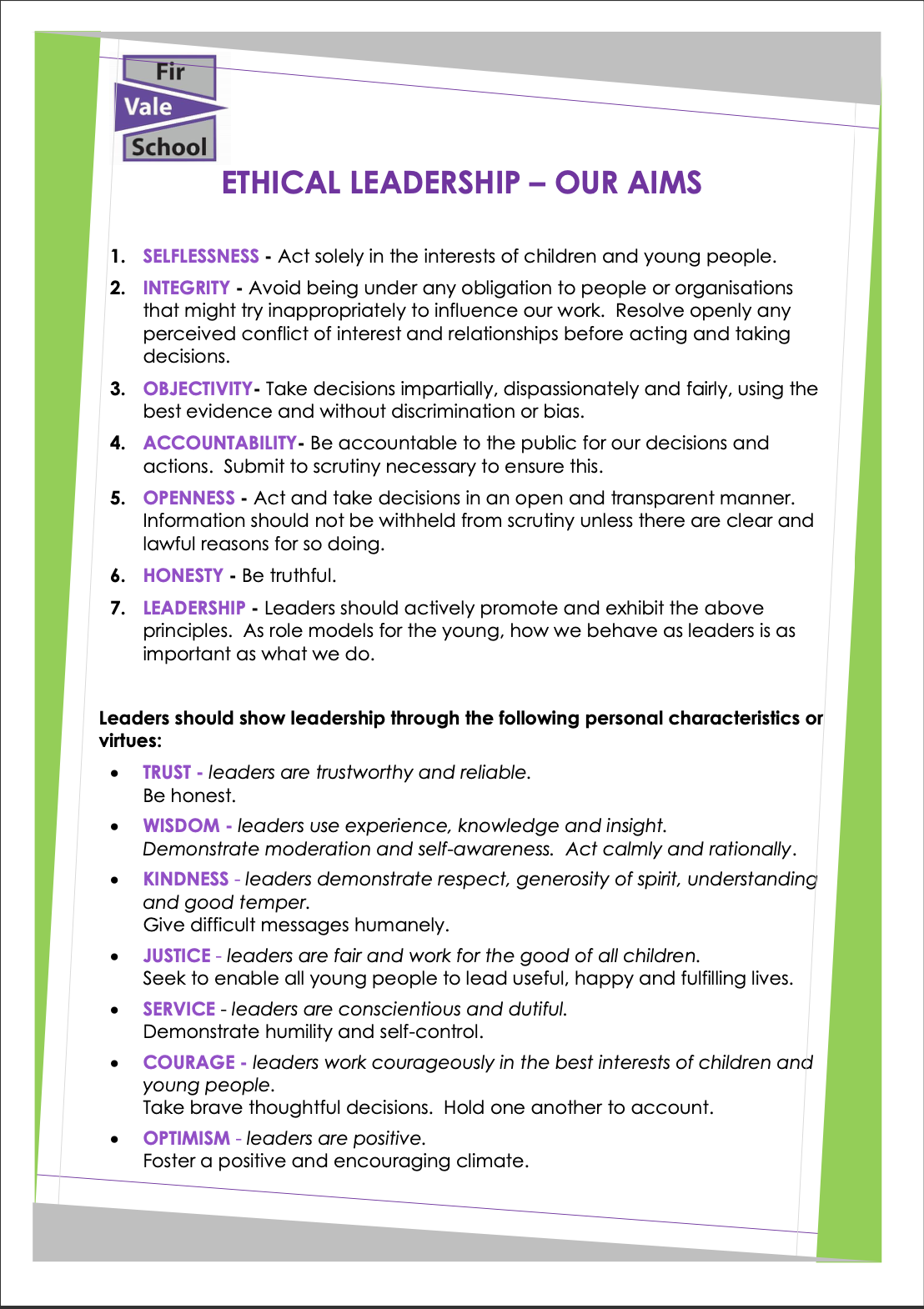 Responsibilities include to:
Take a lead role in leading, managing and delivering pastoral support for a year group of pupils.Take a lead role in managing standards of pupil behaviour including early intervention and working with teams to support pupil attendance, punctuality and achievement.Support pupils’ personal needs including but not limited to their social, emotional health & hygiene developmentDevelop effective relationships with pupils, parents/carers, families, and the community. Support and implement our school recognition and sanctions system. Undertake supervision of pupils including before and after school, during lunch and other breaks as part of duty teamsCollate work for students who are excludedSupport staff in raising levels of achievement for all pupilsUndertake assessments of students to determine those in need of particular helpProvide objective and accurate feedback and reports as required.  Maintain accurate records for each pupil including interventions.Establish constructive relationships and communicate with other agencies/professionals to support achievement and progress of students Manage on a rota basis the supervision of students excluded from, or otherwise not working to, a normal timetableDevelop and implement of pupil plans in order to raise standards of personal development, behaviour and welfare e.g. behaviour, engagement and learningSupervise students on visits, trips and out of school activities as requiredLeadership and  ManagementYou have a responsibility to:
Take a lead role in the systems and processes that promote the principles of safeguarding, health, safety and security, confidentiality and data protection including GDPR.Develop skills to enable the identification of those students in need of support using a wide range of information, including academic progress data, behaviour data, attendance and punctuality data, etc and coordinate provisionHelp identify barriers to learning in relation to behaviour, motivation, aspirations and academic achievement and respond by providing access to support for individual studentsTake a lead role in the planning, organisation and delivery of events celebrating student achievementLiaising with feeder schools and others to support the successful transition of pupils into secondary schoolContribute to the continuing development of systems to raise standards of personal development, behaviour and well-being. Contribute to the overall ethos/work/aims of the schoolOversee the organisation of the parents’ evenings, student reviews and any other events or activities relevant to the year group.Supervise and line manage a Student Support Officer/ Deputy Head of Year  and ensure they are deployed effectivelyFacilitate induction/training/mentoring of Student Support OfficerLiaise between managers/teaching staff and Student Support OfficerParticipate in training and other learning activities as requiredUse own strengths and areas of expertise to advise and support othersPerson SpecificationPerson SpecificationPerson SpecificationCRITERIAESSENTIALDESIRABLEQualifications Educated to a high standard with equivalent of GCSE Grade C in English and Maths. First aid at work qualification or willingness to undergo first aid training. Experience Experience of working effectively to support pupils. Experience of working with pupils and families to raise standards of personal development, behaviour, welfare.Experience of raising standards of attendance and punctualityDemonstrable impact working with outside agencies. Experience dealing with aspects of emotional intelligence including: emotional awareness, self-esteem, anger management, social and friendship skills, social communication difficulties, loss, bereavement and family break up or a willingness to undertake training to develop these further. Knowledge & Skills Ability to communicate effectively and build professional relationships with pupils, parents, staff and other stakeholders. Effective use of ICT and technology. Ability to work constructively as part of the pastoral team. Knowledge of safeguarding issues, procedures and protocols. Training in the relevant strategies for engaging students and working with families. Personal Attributes Empathy.Flexibility to cope with diverse needs of the post. Resilience to work under pressure. Positive, personable and optimistic. High level of commitment and attendance in current role. Curious and enquiring and keen to learn from education research.